Чтение стихотворения С.Маршака «Пожар»Задачи:Обучающие: познакомить детей  с работой пожарной охраны;Развивающие: - развивать у детей имеющие знания я о причинах возникновения пожара;-упражнять детей в умении вызвать пожарную охрану;воспитательные: воспитывать чувство уважения к людям мужественной профессии.Предварительная работа: -рассматривание иллюстраций о работе пожарных;-п/и «мы пожарные»;-беседа «причины возникновения пожара».Оборудования: -иллюстрации к стихотворению; -игрушечный телефон.Ход образовательной деятельности.Воспитатель: Ребята, подумайте и вспомните, из-за чего может возникнуть пожар?Артём: Я думаю, что из-за неосторожного обращения с огнём;Лиза: А я думаю что из-за непогашенной свечки.Воспитатель: Молодцы  ребята, правильно назвали причины возникновения пожараЧто нужно делать, если всё таки произошёл пожар?Денис: Буду звать на помощь взрослых;Полина: А я буду вызывать пожарную охрану по телефону 101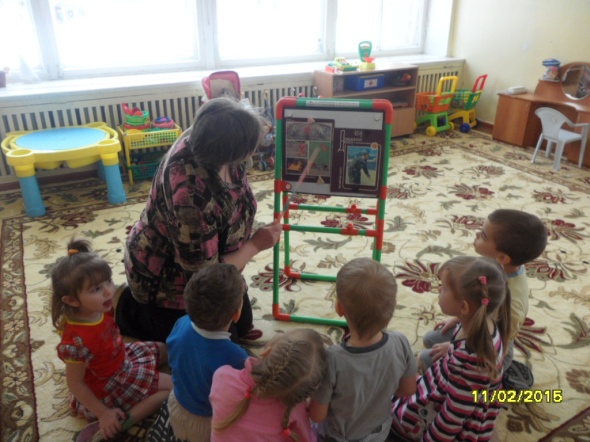 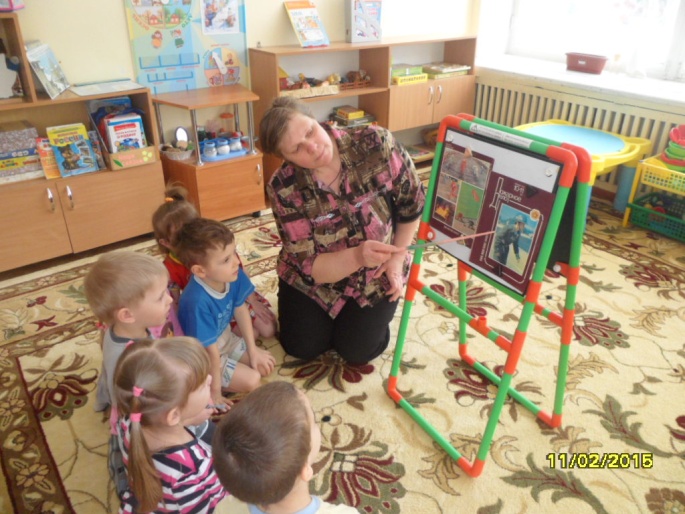 Воспитатель: Правильно  молодцы; никогда не надо прятаться помощь или накрыться чем-то  плоским очаг возгорания.Помни каждый гражданин России пожарный номер-101Сейчас я прочитаю вам стихотворения С. Маршака, «Пожар», оно о том, что случилось с девочкой из-за неосторожного обращения с огнём. Садитесь по удобнее и слушайте внимательно.  (Воспитатель читает стихотворения, демонстрирует иллюстрации)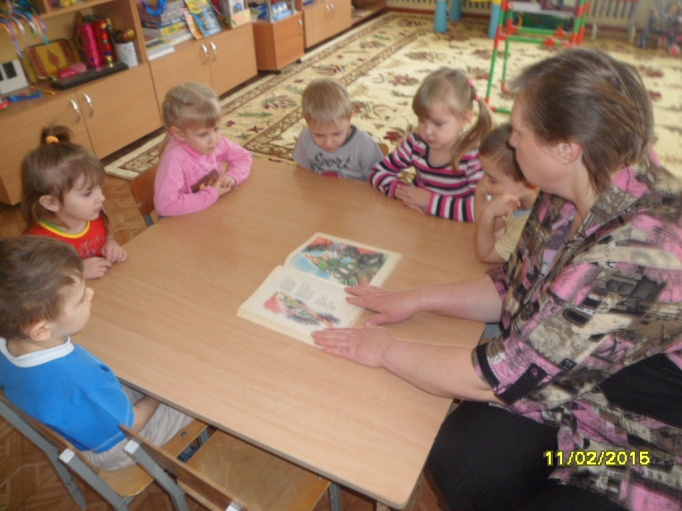 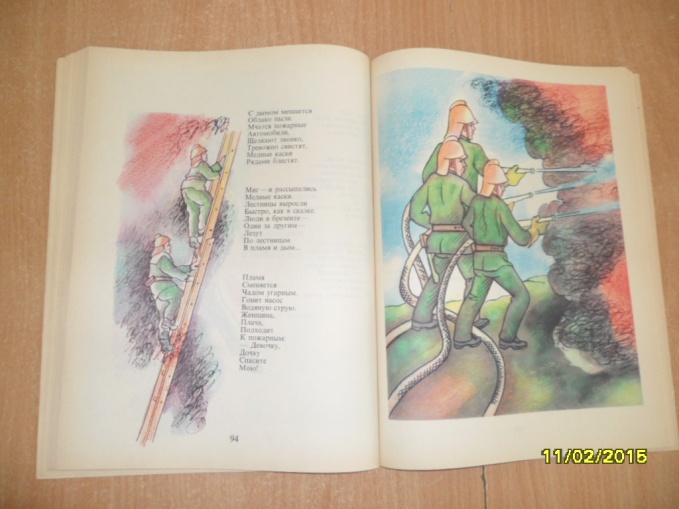 Беседа о прочитанном стихотворении:-Как называется Стихотворение?-Назовите причины возникновения пожара?-Кто спас девочку из огня?-Как зовут пожарного?-Кого ещё спас пожарный Кузьма?-Какими качествами должны обладать люди этой профессии?-Какие правила нужно знать и выполнять что бы не случилось пожара?-Как вызвать команду?Предложить 2-3 детям вызвать пожарную команду по игрушечному телефону; Уточнить:- что набирать нужно номер 101, - сказать причину вызова,-назвать адрес, этаж, свою фамилию и кто ещё есть в доме.Воспитатель: Ребята, вспомните о чём мы сегодня с вами беседовали?;-Что вам больше всего понравилось?-Какими качествами обладает пожарный Кузьма?-Что нужно делать что бы не было беды.Запомните:Кто с огнём неосторожен,У того пожар возможен.Дети, помните о том, Что нельзя шутить с огнём!           